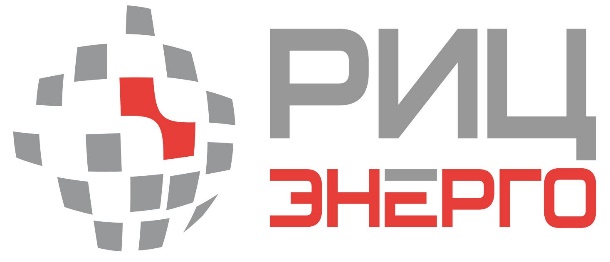 ООО «РИЦ-Энерго», 344038 г. Ростов-на-Дону, ул. Михаила Нагибина, д. 14а, 6-й этаж, офис 634 (35б), e-mail: ric-energo@bk.ru, вебсайт: ric-energo.ru, тел: (863) 309-16-56 моб: +7 (919) 888-03-00РЕФЕРЕНС-ЛИСТ 2019гС Уважением,      Генеральный директор                                      ООО «РИЦ-Энерго»                                     Стаценко А.А. Список выполненных объектовСписок выполненных объектовСписок выполненных объектовСписок выполненных объектовСписок выполненных объектов№п/пНаименование объекта проектно-изыскательских работЗаказчик объектаДата закрытия договораПримечание1Внешнее электроснабжение базовой станции сотовой связи «Билайн», расположенной по адресу: г.Ростов-на-Дону, ул.28-я линия, 13ОАО «ВымпелКом»2012г2«Внутриплощадочное электроснабжение Регионального аграрно-продовольственного центра «Мельница», расположенного по адресу: Ростовская область, Мясниковский район, Юго-Восточная промзона, 6-й километр автодороги «Ростов-на-Дону – Таганрог», участок №3» (11/П-05-12.ЭС)2012г3«Строительство ЛЭП-10кВ для электроснабжения жилой застройки на 4207 квартир в Октябрьском районе г. Ростов-на-Дону» и «Блочный распределительный пункт расположенный по адресу: Октябрьский район г.Ростов-на-Дону»ООО «КЭСК»2012г4Строительство ВЛЗ-6 кВ и КТП 6/0,4 кВ для электроснабжения модуль-тарного склада ЗАО «Зверохозяйство «Красный Сад», расположенного по адресу: Ростовская область, Азовский район, п. Красный Сад, ул. Строителей, 16ЗАО «Красный Сад»2012г5Строительство КЛ-10 кВ и КТП 10/0,4 кВ для электроснабжения производственной базы (холодильник для хранения охлажденных и замороженных продуктов) расположенной по адресу: Ростовская область, Мясниковский район, п.Чалтырь, Промзона-1, 2-дЗАО «Свинокомплекс Короча»2012г6Строительство ВЛ-10 кВ и замена КТП 10/0,4 кВ для электроснабжения автомобильного торгового комплекса ООО  АТК "Алмаз", расположенного по адресу: Ростовская область, Аксайский район, пр.Аксайский, 5ООО АТК «Алмаз»2012г7Строительство ЛЭП-0,4 кВ и организация узла учета для электроснабжения жилых домов, г.Каменск-Шахтинский, пер.Кооперативный, 45,47            (Карпова О.И.)Филиал ОАО «Донэнерго»-Каменские МЭС2012г8Строительство ЛЭП-0,4 кВ для электроснабжения автомойки, Белокалитвенский район, примерно 50,0 м по направлению на юго-запад от ориентира ул.Социалистическая, 5 (ИП Стрижова Е.Ю.)Филиал ОАО «Донэнерго»-Каменские МЭС2012г9Строительство ЛЭП-0,4 кВ и организация узла учета для электроснабжения жилых домов, г.Каменск-Шахтинский, пер.Кооперативный, 45,47            (Карпова О.И.)Филиал ОАО «Донэнерго»-Шахтинские МЭС2012г10Внешнее электроснабжение  базовой станции сотовой связи, расположенной по адресу: г.Красный Сулин, ул.Братская, 35 (в части строительства КЛ-0,4 кВ, ВЛИ-0,4 кВ и установки коммутационного аппарата)Филиал ОАО «Донэнерго»-Шахтинские МЭС2012г11Внешнее электроснабжение  магазина, расположенного по адресу: г.Шахты, ул.Фучика, 1-Б                                                                                                                           (в части строительства ВЛИ-0,4 кВ)Филиал ОАО «Донэнерго»-Шахтинские МЭС2012г12Строительство ЛЭП-0,4 кВ для электроснабжения складских помещений капитального типа, г.Каменск, ул.Профильная, 66е (Аносов А.В.)Филиал ОАО «Донэнерго»-Каменские МЭС2012г13Строительство ВЛИ-0,4 кВ для электроснабжения многофункционального центра, Каменский п.Глубокий ул.Артема, 198 (ОКС и МХ Администрации Каменского района (МФЦ))Филиал ОАО «Донэнерго»-Каменские МЭС2012г14Внешнее электроснабжение  базовой станции сотовой связи, расположенной по адресу: г.Красный Сулин, ул.Центральная, 13                                                              (в части строительства ВЛИ-0,4 кВ)Филиал ОАО «Донэнерго»-Шахтинские МЭС2012г15Внешнее электроснабжение  гаража, расположенного по адресу: г.Красный Сулин, ул.Смоленская, 1-Б, а/к «Радуга-2»                                                                         (в части строительства ВЛИ-0,23 кВ)Филиал ОАО «Донэнерго»-Шахтинские МЭС2012г16Внешнее электроснабжение  двух базовых станций сотовой связи, расположенных по адресу: г.Красный Сулин, Ретранслятор»                                                                        Филиал ОАО «Донэнерго»-Шахтинские МЭС2012г17Внешнее электроснабжение гаража, расположенного по адресу: г.Шахты, ул.Творческая, 1»Филиал ОАО «Донэнерго»-Шахтинские МЭС2013г18Внешнее электроснабжение гаража, расположенного по адресу: г.Шахты, пер.Радищева, 120-В литер Г-8»Филиал ОАО «Донэнерго»-Шахтинские МЭС2013г19Внешнее электроснабжение базовой станции сотовой связи ОАО «Вымпел-Коммуникации» расположенной по адресу: Ростовская область, г.Шахты, ул. 40-лет Победы, 23ООО «ЮгЭнергоСтрой»2013г20Строительство КЛ-10кВ и ТП-10кВ для электроснабжения лакокрасочного завода, расположенного по адресу: Ростовская область, Азовский район, примерно 500м, по направлению на юго-запад от ориентира Памятный знак летчикам вблизи с.КулешовкаЗАО «Ростовский Лакокрасочный Завод»2013г21Строительство ЛЭП-0,4 кВ, установка коммутационного аппарата БСС г.Красный Сулин, ул.Транспортная, 3                                                                               (ЗАО «Ростовская Сотовая Связь»)Филиал ОАО «Донэнерго»-Шахтинские МЭС2013г22Строительство ЛЭП-0,4 кВ Магазин г.Красный Сулин, ул.Ленина, б/н       (Яровой Н.В.)Филиал ОАО «Донэнерго»-Шахтинские МЭС2013г23Строительство ЛЭП-0,4 кВ Боксы автомойки; кафе-сауна г.Шахты, пер.Енисейский, 9 (Якунин И.С.)Филиал ОАО «Донэнерго»-Шахтинские МЭС2013г24Установка дополнительной линейной панели; Строительство ВЛИ-0,4 кВ Многоквартирный жилой дом г.Шахты, ул.Шевченко, 98-А (Юрков А.В.)Филиал ОАО «Донэнерго»-Шахтинские МЭС2013г25Строительство ВЛ-6 кВ для электроснабжения водонапорной станции по ул.Водострой №3-А в г.Новошахтинске  (УКС Администрации г.Новошахтинск)Филиал ОАО «Донэнерго»-Новошахтинские МЭС2013г26Строительство КЛ-10 кВ и РП-10 кВ для электроснабжения коттеджного поселка ООО «Темерницкий лес»ООО «ЮгСтройЭнерго»2013г27Филиал ОАО «Донэнерго»-Шахтинские МЭСФилиал ОАО «Донэнерго»-Шахтинские МЭС2013г28Строительство ВЛИ-0,4 кВ. Нежилое помещение г.Красный Сулин, ул.Фурманова, 32 (Михаэлис Г.Г.)Филиал ОАО «Донэнерго»-Шахтинские МЭС2013г29Строительство ЛЭП-0,23 кВ, установка прибора учета. Жилой дом г.Шахты, пер.Кленовый, 32 (Стуров А.В.)Филиал ОАО «Донэнерго»-Шахтинские МЭС2013г30Строительство ЛЭП-0,4 кВ Гаражи г.Шахты, ул.Достоевского, а/к «Автомобилист»Филиал ОАО «Донэнерго»-Шахтинские МЭС2013г31Строительство КТП-250/10/0,4кВ для электроснабжения АЗС ООО «Лотос» расположенного по адресу: Ростовская область, Мясниковский район,с. Чалтырь, 2-й км а/д Ростов-на-Дону - НовошахтинскООО «Лотос»2013г32Строительство ВЛ-10кВ и ВЛ-0,4кВ для временного электроснабжения площадки городка производственной базы логистики и площадки КС Шахты ОАО «Краснодаргазстрой» в Октябрьском районе Ростовской областиОАО «Краснодаргазстрой»2013г33Строительство ВЛ-10кВ и КТП 10/0,4кВ для электроснабжения склада удобрений, расположенного по адресу: Ростовская область, Азовский район, п. Овощной, в 1,7 км северо-западнее здания конторы, расположенной по адресу: п. Овощной, ул. Кравченко, 34/3, кад. №61:01:060006:1221Гр-н Резниченко А.Л.2013г34Строительство ЛЭП-6 кВ от БТ-3 для электроснабжения жилого коттеджного поселка «Березовая роща-2», г.БатайскФилиал ОАО «Донэнерго»-Батайские МЭС2013г35Строительство ЛЭП-6 кВ от проектируемой опоры для электроснабжения жилого коттеджного поселка «Березовая роща», г.БатайскФилиал ОАО «Донэнерго»-Батайские МЭС2013г36Строительство КТП 10/0,4 кВ для электроснабжения производственных зданий, расположенных по адресу: Ростовская область, Аксайский район, п. Красный колос, ул, Производственная, 23Гр-н Погорелов К.А.2013г37«Строительство ЛЭП-10кВ для электроснабжения коттеджного поселка расположенного по адресу: Ростовская область, Мясниковский район, северо-восточная окраина, участок №3»ИП Хлутчин Д.Г.2013г38Строительство ВЛ-10кВ для электроснабжения питомника ООО «Темерницкий лес», расположенного по адресу: Ростовская область, Аксайский район, АО «Щепкинское», поле №11ООО «Темерницкий лес»2013г39Строительство 2ВЛ-0,4 кВ от РУ-0.4 кВ ТП-177 6/0,4 кВ по ул. Азовская,ул. Ростовский выезд и по ул. Мишкинская до границ земельного участка заявителей. Жилые дома. (34 шт.) г. Новочеркасск, ул.Азовская, 5,15,20-26(четные),27-35(нечетные), ул.Ростовский выезд, 18-б/1, 18-в/2, ул. Мишкинская,4,6,12-16,20-22,28-38(четные),3,9-17(нечетные_,21,25Филиал ОАО «Донэнерго»-Новочеркасские МЭС2013г40Установка КТП-6/0,4 кВ. Строительство ВЛ-6 кВ от опоры ВЛ-6 кВ Л-11ф24 РП-11 6 кВ до проектируемой КТП 6/0,4 кВ. Строительство ВЛ-0,4 кВ от РУ-0,4 кВ проектируемой КТП-6/0,4 кВ. Установка узла учета в РУ-0,4 кВ проектируемой КТП-6/0,4 кВ. Жилые дома. Г. Новочеркасск, ул. Ореховая, 39,29,26,8,5,9,11,6,37,23Филиал ОАО «Донэнерго»-Новочеркасские МЭС2013г41Строительство СТПО-10/0,23 кВ от опоры №2/66 ВЛ-10кВ №8 ПС 356/10кВ"Краснопартизанская";  "Строительство ВЛ 0,4 кВ в п.Опытный, ул. Сосновая Аксайского района РО"; "Строительство ВЛ 0,4 кВ от ВЛ 0,4кВ №1 КТП-207 ВЛ 10 кВ №3 ПС 35/10 кВ б.Салы в пос.Возрожденный Аксайского района РО"; "Строительство ВЛ 0,4 кВ в х.Ленина ул.Северная,7"; "Строительство ВЛ 0,4 кВ от КТПН-6/0,4 кВ в х.Большой Лог, Аксайского района РО"Филиал ОАО «Донэнерго»-Новочеркасские МЭС2013г42Строительство КЛ-0,4 кВ от ТП-659 ко ВРУ хлебопекарного цеха ул. Левобережная, 1в (литер А) г. Ростов-на-ДонуФилиал ОАО «Донэнерго»-Ростовские ГЭС2013г43Строительство ВЛ-0,4кВ от опоры №1 Л-З ТП-179 для электроснабжения ангара по адресу: г.Батайск, ул.Механизаторов, 4Б (Нарежников Дмитрий)Филиал ОАО «Донэнерго»-Батайские МЭС2013г44Строительство сетей наружного освещения в с.Самарское, Ростовской области Азовского района по ул.Переездной, пер.Кагальницкому, пер.РабочемуАдминистрация Самарского Сельского поселения2013г45Трансформатор и внешнее электроснабжение многоэтажного офисного здания с подземной автостоянкой, расположенного по адресу: г. Ростов-на-Дону, ул. Штахановского, 29аФилиал ОАО «Донэнерго»-Ростовские ГЭС2013г46Строительство КЛ-6 кВ с установкой 2БКТП-630 для электроснабжения 13-ти этажного 165-квартирного жилого дома по адресу: г.Батайск, ул.Шмидта, 5-А (ЖСК "Стройинвест")Филиал ОАО «Донэнерго»-Батайские МЭС2013г47Строительство КЛ-6 кВ от опоры №60 Л-125 для электроснабжения МКР "Солнечный-2" (ООО "Концерн Единство")Филиал ОАО «Донэнерго»-Батайские МЭС2014г48Проектирование и реконструкция сетей электроснабжения СНТ "Здоровье", Мясниковский район, Ростовская областьСНТ «Здоровье»2014г49Реконструкция КЛ-10 кВ в зоне строительства "Магазин с помещениями общественного назначения по пр. Стачки, 226(а) в г. Ростове-на-Дону"    Л-856 (ТП-992=ТП-991)-ААШВ-10(3*185)мм2;  Л-861 (ТП-992=ТП-991)-ААШВ-10(3*185)мм2;   две кабельные линии 0,4 кВ от ТП-92 до ВРУ-0,4кВ жилого дома, пр. Стачки, 226 - ААГБ-1(4*185)мм2.Филиал ОАО «Донэнерго»-Ростовские ГЭС2014г50Прокладка кабельной линии 0,4 кВ от ТП-992 ко ВРУ незавершенного магазин с помещениями общественного назначения по пр. Стачки, 226а Литер А в г. Ростове-на-Дону"Филиал ОАО «Донэнерго»-Ростовские ГЭС2014г51Элетроснабжение дома по ул. СувороваГр-н Малик Ю.Д.2014г52Строительство ЛЭП-6кВ от БТ-1 для электроснабжения микрорайона Западный по адресу г. Батайск, ул.М.Горького, 297-б ("Новострой Дон")Филиал ОАО «Донэнерго»-Батайские МЭС2014г53"Реконструкция ВЛ-0,4 кВ на территории земельного участка по пр.Соколова,53/182"                                                 -Л-8 (ТП-721) - А-35           Филиал ОАО «Донэнерго»-Ростовские ГЭС2014г54Строительство ТП-6/0,4 кВ по ул.Летописная в районе жилых домов №27, №29 и уч.171, строительство КЛ-6 кВ от РУ-6 кВ ТП-515 до ТП-6/0,4 кВ, строительство ВЛ-0,4 кВ от вновь установленной ТП-6/0,4 кВ по ул.Летописная до границ земельный участков Заявителей, г.Ростов-на-ДонуФилиал ОАО «Донэнерго»-Ростовские ГЭС2014г55"Строительство ВЛ-0,4 кВот опоры №23 ВЛ-0,4 кВ (ТП-906, Л-1)до границ земельных участковпо ул. Кумженская, 7 ипо ул. Кумженская, 7м,г.Ростов-на-Дону"Филиал ОАО «Донэнерго»-Ростовские ГЭС2014г56Строительство ТП-6/0,4кВ на границе земельного участка  по ул. Нансена, 81б, строительство КЛ-6кВ от оп.№2 ВЛ-6кВ (Л-15ф9) к 1-й секции проектируемой ТП-6/0,4кВ, строительство 2КЛ-6кВ от 2-й секции проектируемой ТП-6/0,4кВ в рассечку КЛ-6кВ (Л-15ф4) выход на ВЛ-6кВ г. Ростов-на-ДонуФилиал ОАО «Донэнерго»-Ростовские ГЭС2014г57	Строительство КЛ-0,4кВ от ТП-35 ко ВРУ-0,4кВ здания детского сада по адресу ул.Серафимовича, 69, г.Ростов-на-ДонуФилиал ОАО «Донэнерго»-Ростовские ГЭС2014г58Строительство ВЛ-0,4кВ от опоры № 2 ВЛ-0,4 кВ(ТП-324, Л-8) до границ земельного участка по пр.М.Нагибина,16, г.Ростов-на-ДонуФилиал ОАО «Донэнерго»-Ростовские ГЭС2014г59Замена существующей кабельной линии 0,4 кВдля электроснбжения офиса по   ул. 2-я Володарского, 64г. Ростов-на-Дону на воздушную линию 0,4 КвФилиал ОАО «Донэнерго»-Ростовские ГЭС2014г60Реконструкция ВЛ-6кВ и 0,4 кВ в зоне строительства многоквратирного жилого дома по адресу: г.Ростов-на-Дону, ул.Воровского,17Филиал ОАО «Донэнерго»-Ростовские ГЭС2014г61Строительство ВЛ-6/0,4кВс установкой КТПНт-вв-400 для электроснабжения жилого дома по адресу: г.Батайск, ул.Клеверная, (Крюков Роман Александрович, Крюкова Наталья Владимировна, Крюков Александр Романович, Крюкова Софья Романовна, Крюков Кирилл Романович)Филиал ОАО «Донэнерго»-Батайские МЭС2014г62Строительство 2КЛ-0,4кВ от ТП-199 для электроснабжения дошкольной образовательной организации на 280 мест по адресу: г.Батайск, ул.Воровского,69-в (Управление образования города Батайска)Филиал ОАО «Донэнерго»-Батайские МЭС2014г63Строительство 2КЛ-6 кВсустановкой 2КТП для электроснабжения докольной образовательнйо организации на 220 мест по адресу: г.Батайск, ул.Горького,297-л (Упарвление образования города Батайска)Филиал ОАО «Донэнерго»-Батайские МЭС2014г64Строительство ВЛ-0,4кВ от опоры №9 ВЛ-0,4кВ (ТП-805, Л-5) до границ земельного участка с/т Стимул, 6/1-19 г. Ростов-на-ДонуФилиал ОАО «Донэнерго»-Ростовские ГЭС2014г65"Монтаж ТП-6/0,4кВ на границе земельного участка по ул. Тарновского-Терлецкого, 99, строительство КЛ-6кВ от опоры №2 ВЛ-6кВ Л-23ф11 до устанавливаемой ТП-10/0,4кВ, г. Ростов-на-Дону"Филиал ОАО «Донэнерго»-Ростовские ГЭС2014г66"Строительство 2х2КЛ-0,4кВ от разных секций РУ-0,4кВ ТП-3103 ко ВРУ жилого дома по ул. Миронова, 12/8, г. Ростов-на-Дону"Филиал ОАО «Донэнерго»-Ростовские ГЭС2014г67"Строительство 2КЛ-0,4 Кв от ТП-77 для электроснабженя многоквратирного жилого дома  по адресу: г.Батайск, ул.Октябрьская, 149-в (ООО "Строй СИТИ")Филиал ОАО «Донэнерго»-Батайские МЭС2014г68"Реконструкция ВЛ-0,4 кВ ТП-353 г. Ростов-на-Дону"Филиал ОАО «Донэнерго»-Ростовские ГЭС2014г69"""Техническое перевооружение РУ-6/10 кВ в РП-1 ул. Локомотивная, 2г, г. Ростов-на-Дону"""Филиал ОАО «Донэнерго»-Ростовские ГЭС2014г70«Реконструкция ВЛ-0,4 кВ от ТП-261 Л-2 по ул. К.Либкнехта, г. Ростов-на-Дону»Филиал ОАО «Донэнерго»-Ростовские ГЭС2014г71"«Техническое перевооружение  РУ-6/10 кВ в РП-3 ул. Пушкинская, 50 а, г. Ростов-на-Дону»"Филиал ОАО «Донэнерго»-Ростовские ГЭС2014г73«Реконструкция ВЛ-10кВ Л-1028, ВЛ-0,4 кВ (ТП-439 Л-1) г. Ростов-на-Дону»Филиал ОАО «Донэнерго»-Ростовские ГЭС2014г74«Реконструкция ВЛ-6 кВ Л-23ф4, ВЛ-0,4 кВ (ТП-581 Л-5)  г.Ростов-на-Дону»мФилиал ОАО «Донэнерго»-Ростовские ГЭС2014г75«Реконструкция ВЛ-10 кВ Л-2007 вых. ПП-4. Установка реклоузера, г. Ростов-на-Дону»Филиал ОАО «Донэнерго»-Ростовские ГЭС2014г76«Техническое перевооружение РУ-6/10 кВ в РП-15 ул. Нансена, 83, г. Ростов-на-Дону»Филиал ОАО «Донэнерго»-Ростовские ГЭС2014г77Разрботка проектной документации на подключение системы электроснабжения к сетям РГЭС для нужд РКБ ФГБУЗ ФМБА РосииФГБУЗ ЮОМЦ ФМБА России2014г78«Строительство БРТП-6/0,4кВ, двух БКТП-6/0,4кВ, кабельных линий 0,4кВ для электроснабжения жилой застройки по адресу: г. Ростов-на-Дону,  в границах ул. 26-я линия – пер. Кривошлыковский – ул. Лекальная – пр. Шолохова»ООО ТД «Турботрон»2014г79«Реконструкция ВЛ-0,4кВ от ТП-34 Л-8 ул.Зоологическая, г.Ростов-на-Дону»ООО «ЭнергоДонСтрой»2016г80«Реконструкция ВЛ-0,4кВ от ТП-261 (Л-2,Л-3,Л-4) ул.Либкнехта,ул. 12 Февраля, строительство КТП, г.Ростов-на-Дону»;ООО «ЭнергоДонСтрой»2016г81«Реконструкция ВЛ-0,4кВ от ТП-370 Л-1,Л-2,Л-3 ул. Тракторная, ул. Борисоглебская, г. Ростов-на-Дону»;ООО «ЭнергоДонСтрой»2016г82«Реконструкция ВЛ-0,4кВ от ТП-806 Л-1,Л-2,Л-5 на Хапры (левая сторона),на Хары (правая сторона),пер. 1-й Колхозный,г. Ростов-на-Дону»ООО «ЭнергоДонСтрой»2016г83«Реконструкция ВЛ-0,4кВ от ТП-370 Л-1,Л-2,Л-3 ул. Тракторная, ул. Борисоглебская, г. Ростов-на-Дону»;ООО «ЭнергоДонСтрой»2016г84«Реконструкция ВЛ-0,4кВ от ТП-906 Л-1 пос. Кумженский, реконструкция ТП-906, г.Ростов-на-Дону»ООО «ЭнергоДонСтрой»2016г85"Строительство ВЛ-0,4кВ от ближайшей опоры ВЛ-0,4кВ (РП-30, Л-18) до границы земельного участка пр. 40-летия Победы 65/6, г. Ростов-на-Дону (Поляков Р.В.)"Филиал ОАО «Донэнерго»-Ростовские ГЭС2016г86"Строительство ВЛ-0,4кВ от опоры №3 ВЛ-0,4кВ (ТП-108, Л-6) до границы земельного участка ул. Дранко 108, г. Ростов-на-Дону (Бондаренко Н.И.)"Филиал ОАО «Донэнерго»-Ростовские ГЭС2016г87"Строительство ВЛ-0,4кВ от ВРУ-0,4кВ котельной по ул. Дранко, 108а (ТП-108, Л-3) до границ земельных участков Заявителей по ул. Козлова 65д, г. Ростов-на-Дону (Давыдов И.В., Полянская М.В.)"Филиал ОАО «Донэнерго»-Ростовские ГЭС2016г88"Строительство ВЛ-0,4кВ от ВЛ-0,4кВ сооружаемой по ТУ №586/15 (Перепелюк Д.Г.) до границы земельного участка на территории бывшего совхоза "Нива", пятно 4-1/1, участок 5, г. Ростов-на-Дону (Поважный В.М.)"Филиал ОАО «Донэнерго»-Ростовские ГЭС2016г89- «Реконструкция РП-66 ул. Пушкинская, 169а, г.Ростов-на-Дону (ООО «Этос-Плюс»);ООО «СтройСвязьИнжиниринг» в интересах ПАО «Донэнерго»2017г90«Реконструкция РП-3 ул. Пушкинская, 50а, г. Ростов-на-Дону (ООО «ВЭВ»);ООО «СтройСвязьИнжиниринг» в интересах ПАО «Донэнерго»2017г91«Реконструкция РП-42 ул.Добровольского, 21, г.Ростов-на-Дону (Сбытов М.М.);ООО «СтройСвязьИнжиниринг» в интересах ПАО «Донэнерго»2017г92«Реконструкция РП-74 ул. Орбитальная, г. Ростов-на-Дону (ООО «Дон-Девелопмент»);ООО «СтройСвязьИнжиниринг» в интересах ПАО «Донэнерго»2017г93«Техническое перевооружение ТП-253 пр. Семашко, 42а, г. Ростов-на-Дону».ООО «СтройСвязьИнжиниринг» в интересах ПАО «Донэнерго»2017г94«Капитальный ремонт внутреннего электроснабжения и электроосвещения поликлинического отделения  №4  МБУЗ "ЦГБ г.Батайск»МБУЗ «ЦГБ» г.Батайска2017г95«Капитальный ремонт внутреннего водоснабжения и канализации Поликлинического отделения №4  МБУЗ "ЦГБ" г.Батайск, расположенного по адресу: 348880, Ростовская обл., г.Батайск, ул. Энгельса, 353»МБУЗ «ЦГБ» г.Батайска2017г96«Строительство РТП 10/0,4 кВ, строительство двух КЛ-10 кВ, реконструкцию РП-10 кВ для электроснабжения многоквартирного жилого комплекса с автостоянками и встроенными помещениями общественного назначениям, г. Ростов-на Дону, ул. Стабильная 3»ООО «МеталлЭнергоресурс»2017г97"Установка шкафов ВРУ и ГРЩ для электроснабжения МАДОУ "Детский сад №301", расположенного по адресу: г. Ростов-на-Дону, ул. Вятская д. 108""ООО «Фрма Вариант»201798«Однолинейная схема РТП-6/0,4кВ для электроснабжения дошкольного образовательного учреждения расположенного по адресу: РО, г. Аксай, 9-й строийтельный квартал.»ООО «РЭК»201799"Строительство КРУН-6кВ для электроснабжения ООО "ТМК Чермет-Сервис" по заготовке и переработке лома, расположенной по адресу: Ростовская область, г. Батайск, ул. Комарова 181"ООО «ТМК Чермет-Сервис»2017г100«Строительство участка ВЛЗ-10кВ для присоединения  к электрическим сетям ПАО «Кубаньэнерго» энергопринимающих устройств земельного участка. (Договор ТП от 27ю12ю2017 №20502-17-00410994-1)»Филиал ПАО «Кубаньэнерго» Ленинградские электрические сети2018101«Капитальный ремонт Поликлинического отделения № 1 детское МБУЗ «ЦГБ» г. Батайска расположенного по адресу: 346880, Ростовская область, г. Батайск, ул. Рабочая, 114»МБУЗ «ЦГБ» г.Батайска2018г102«Капитальный ремонт Поликлинического отделения № 2 детское МБУЗ «ЦГБ» г. Батайска расположенного по адресу: 346880, Ростовская область, г. Батайск, ул. Революционная, 25»МБУЗ «ЦГБ» г.Батайска2018г103«Капитальный ремонт здания Поликлинического отделения №4 детское МБУЗ "ЦГБ" г. Батайск, расположенного по адресу: 348880, Ростовская обл., г.Батайск, ул. Энгельса, 353»МБУЗ «ЦГБ» г.Батайска2018г104«Внутриплощадочные сети электроосвещения и внутреннее электроснабжение спортивно-оздоровительного комплекса расположенного по адресу: Ростовская область, г. Ростов-на-Дону, ул. Левобережная (в районе №11)»  ООО «Лидер»2018г105"Строительство ЛЭП-0,4кВ для электроснабжения здания Литер А1,расположенного по адресу: г.Ростов-на-Дону, пер. Буденовский, д.33"ИП2018г106"Реконструкция РП-02 ФГКУ комбинат "Приморский" Росрезерва с цельюобеспечения резервного питания по линии 10кВ для Филиала"Провими-Азов" ООО "Провими""ООО «СПЕЦХИММАШ»2018г107"Реконструкция внутреннего электроснабжения на территории ФКУ ИК-12 ГУФСИН России по Ростовской области ВЛ-6кВ - "промзона") расположенного по адресу: Ростовская область, г.Каменск-Шахтинский, ул.Морская 94."ФКУ ИК-12 ГУФСИН России2018г108"Внутреннее электроснабжение и электроосвещение торговых залов и помещений книжного магазина расположенного по адресу: РФ, Ростовская обл, Аксайский р-н, п.Янтарный, ул. Промышленная, 11, центр оптово-розничной торговли "Атлант-Сити"ИП2018г109"Техперевооружение ПС 110/10/10 кВ Р-10 с установкой двух линейных ячеек для электроснабжения ООО "Антрацит"ПАО «МРСК Юга» (субподряд)2018г110«Техническое перевооружение ПС-110/10 Р-6 в части установки двух линейных ячеек 10кВ для ЗАО «Строительного-монтажного управление №1»ПАО «МРСК Юга» (субподряд)2018г111"Реконструкция КЛ-6кВ №11 ф13 для электроснабжения ОАО "Ростовмебель" расположенного по адресу: г. Ростов-на-Дону, ул. Юфимцева 17"ОАО «Ростовмебель»2018г112"Строительство КЛ-0,4кВ для электроснабжения многоквартирного жилого дома расположенного по адресу: г. Ростов-на-Дону, пер Днепровский, с.п. 2-14, 2-14а"ООО «Гарант»2018г113"Строительство КЛ-10кВ и КТП-10/0,4кВ для электроснабжения жилой застройки расположенной по адресу: Краснодар, ул. им. Цезаря Куникова,18"ООО «Краснодарэнерго»2018г114"Сети наружного освещения 0,4кВ по адресу: Ростовская обл., с. Самарское, пер. Базарный"Администрация Самарского сельского поселения2018г115"Сети наружного освещения 0,4кВ по адресу: Ростовская обл., с. Самарское, пер. Ростовский"Администрация Самарского сельского поселения2018г116«Техническое перевооружение ПС-110/10/6 Р-25 с заменой защит линейных ячеек "Лукойл-Ростовэнерго" №25-05, №25-10»ПАО «МРСК Юга» (субподряд)2018г117«Техническое перевооружение ПС-110/10 Р-6 в части РЗА  для обесппечения технологического подключениягенераторной установки ООО "Нефто-Юг"»ПАО «МРСК Юга» (субподряд)2018г118«Внутреннее электроснабжение производственного здания расположенного по адресу: РФ, г. Ростов-на-Дону, Машиностроительный переулок  д.7/110"ООО «АромаДон»2018г119"Внешнее электроснабжение 0,4кВ строительного объекта на земельном участке с кадастровым номером 61:44:0082615:280  г.Ростов-на-Дону, Октябрьский район, ул. Вавилова в районе Военного городка №140 Ростовской-на-Дону КЭЧ района"ООО «Фрегат»2018г120"Строительство участка ВЛЗ-10 кВ от опоры №108 ВЛ-10 кВ №11 ПС 35/10 кВ Николаевская для присоединения незавершенного строительства Гончара П.В. (ориентировочная протяженность ЛЭП 0,35 км.)"ПАО «МРСК Юга» (субподряд)2018г121"Строительство участка ВЛ-0,4 кВ от опоры №1, ВЛ-0,4 кВ №1, КТП №518, ВЛ-10 кВ №2 Л-СПЗ, ПС 110/10 кВ Богатовская ПТФ для подключения строящегося жилого дома Звягиной С.А. (ориентировочная протяженность ЛЭП-0,245 км)"ПАО «МРСК Юга» (субподряд)2018г122"Строительство участка ВЛ-0,4 кВ от опоры №2 ВЛ 0,4 кВ №2 КТП №91 ВЛ 10 кВ №5 ПС35/10 кВ "Войковская" для подключения жилого дома Зубковой Т.Т.(ориентировочная протяженность ЛЭП-0,130 км)"ПАО «МРСК Юга» (субподряд)2018г123"Строительство участка ВЛ-0,4 кВ от шин-0,4кВ КТП №448 ВЛ 10 кВ №1 ПС 35/10 кВ "Колушкинская" для подключения квартиры Никифоровой О.Н. (ориентировочная протяженность ЛЭП-0,390 км)"ПАО «МРСК Юга» (субподряд)2018г124"Строительство участка ВЛ-0,4кВ от опоры №7, ВЛ-0,4 кВ №2,КТП №680, ВЛ-6кВ «Восход», ПС 110/6 кВ Б-1 для подключения жилого дома Семиглазовой Н.В(ориентировочная протяженность ЛЭП-0,312 км)"ПАО «МРСК Юга» (субподряд)2018г125«Внутреннее электроснабжение/электроосвещение винодельни в х Арпачин, РО»ООО «Зена»2018г126«Автосалон №1 по продаже и техническому обслуживанию автомобилей БМВ», расположенный по адресу: г. Ростов-на-Дону, Советский район, ул. Доватора, 253ООО «ГрандИнвест»2018г127«Реконструкция системы электроснабжения общежития литер «А» ФГУП «РНИИРС», расположенный по адресу: РФ, г. Ростов-на-Дону, пер. Обуховский, д. 3ФГУП «РНИИРС»2018г128"Строительство КЛ-0,4кВ для внешнего электроснабжения нежилого помещения Петренко О.И. расположенного по адресу: г.Ростов-на-Дону, ул. Казахская 5"Петренко О.И.2018г129Реконструкция внутридомовых электрических сетей от ВРУ-0,4кВ дома расположенного по адресу: Ростовская обл., мкр. Северный, д. 7ТСЖ «Северный» г.Батайск2018г130"Строительство КТПН 6/0,4 кВ, ВЛ 6кВ от ВЛ 6 кВ № 807 ПС 35 кВ АС8 для электроснабжения  нежилого строения Гарбуз А.К. на участке с КН 61:02:060009:1905 в х.Александровка Аксайского района Ростовской области(ориентировочная мощность трансформатора 0,025 МВА, оринтировочная протяженность ЛЭП 1,950 км)"  ПАО «МРСК Юга» (субподряд)2018г131"Строительство ВЛ 0,4 кВ от ТП-6/0,4 кВ №8 по КВЛ 6 кВ №8 ПС 110/6 кВ «Т-5» до границ земельного участка заявителя (ГБУ РО «Психоневрологический диспансер»)»(ориентировочная протяженность ЛЭП 0,2 км)"ПАО «МРСК Юга» (субподряд)2018г132«Строительство ВЛ 10 кВ от ВЛ 10 кВ №3 ПС 110/35/10 кВ Чалтырь отпайки на ТП 10/0,4 кВ №3-27А до границы земельного участка заявителя (Зятиков А.В.) (ориентировочная протяженность ЛЭП 0,4 км)»ПАО «МРСК Юга» (субподряд)2018г133"Строительство ВЛ 0,4 кВ от ВЛ  0,4 кВ №3 ТП 6/0,4 кВ №99 по ВЛ 6 кВ №24 РП 6кВ №2 по КЛ 6 кВ №122/2 ПС 110/35/6 кВ "Т-1" до границ земельного участка Заявителя ИП Сергиенко В.И.(ориентировочная протяженность ЛЭП 0,4 км)"ПАО «МРСК Юга» (субподряд)2018г134«Размещение и инсталляция компрессорного оборудования компрессорной станции на объекте ООО «Виндар Рус», расположенного по адресу: Ростовская область, г. Таганрог, ул. Ленина д.220»ООО «ДОНСПЕЦСЕРВИС»2018г135"Строительство РП 10 кВ «Доватора», строительство двух КЛ-10 кВ для электроснабжения торгового центра по адресу г. Ростов-на Дону, ул. Доватора, 158"ООО «МЭР»2018г136«Организация защиты линейно-кабельных сооружений связи ПАО «Ростелеком» при строительстве автоматической блочной АЗС, расположенной на земельном участке с кадастровым номером 23:11:0608001:117 по адресу: Краснодарский край, Каневский район, ст. Каневская, ул. Горького, 272»ООО «Флеш»2018г137Внешнее электроснабджение жилого дома Чухряевой Т.А., расположенного по адресу: г.Ростов-на.Дону, ул.Краснокурсантская, 92Чухряева Т.А.2018г138Строительство РТП-2х1000/6/0,4 кВ на ул.Нансена, 83, г. Ростов-на-Дону» согласно техническим условиями АО «Донэнерго» б/н от 13.10.2016г. (в части выноса РП-15)ООО «АльфаСтройИнвест»2018г139Внешнее электроснабжение магазина расположенного по адресу: Ростовская область, Аксайский район, х. Камышеваха, ул. Таймырская, 34Творогов П.Э.2018г140Многоквартирный жилой дом №5 в 6АМКР СЖР в г. Ростове-на-Дону? 2018г141Внешнее электроснабжение производственного комплекса расположенного по адресу: РФ, Ростовская область, р-н Аксайский, с/х. АО "Аксайское", поле №41Творогов П.Э.2018г142Строительство КТП-10/0,4кВ для электроснабжения производственного помещения ИП Кожевникова А.В. расположенного по адресу: РФ, РО, Мясниковский район, х. Ленинакан, ул. Южная, д.17 к.н. 61:25:0600401:6609ИП Кожевников  А.В.2018г143"Строительство КТП-10/0,4кВ для электроснабжения энергопринимающих устройств  ИП Яхъяева А.А., расположенных по адресу РФ, г.Ростов-на-Дону, уд. Доватора 154 "Г""ИП Яхъяев А.А.2018г144"Внутренние электроснабжение, электроосвещение и молниезащита частной школы расположенной по адресу: г. Ростов-на-Дону, ул. Павленко 11".ИП Голубева М.О.2019г145"Локально-вычислительные сети и видеонаблюдение частной школы, расположенной по адресу: г. Ростов-на-Дону, ул. Павленко 11"ИП Голубева М.О.2019г146Внешнее электроснабжение 0,4кВ цеха ООО «ДОНСПЕЦСПЛАВ», расположенного по адресу: г.Ростов-на-Дону, ул. Монтажная, 6ООО «ДОНСПЕЦСПЛАВ»2019г148Внешнее электроснабжение ГБУ "Ростовская областная ветеринарная лаборатория", расположенного по адресу: г. Ростов-на-Дону, пер. Ахтарский, 4(кад.№61:44:0040203:10)ГБУ "Ростовская областная ветеринарная лаборатория"2019г149Внешнее электроснабжение энергопринимающих устройств филиала государственного бюджетного учреждения Ростовской области «Ростовская областная станция по борьбе с болезнями животных с противоэпизоотическим отрядом» - «Ростовская областная ветеринарная лаборатория», расположенного по адресу:г.Ростов-на-Дону, пер.Ахтарский, 4 (кад. №61:44:0040203:10)Государственное бюджетное учреждение Ростовской области «Ростовская областная станция по борьбе с болезнями животных с противоэпизоотическим отрядом» - «Ростовская областная ветеринарная лаборатория»2019г150Реконструкция схемы электроснабжения оперблока Литер КБ, ФГБУ «РНИОИ» Минздрава России расположенного по адресу: г.Ростов-на-Дону, ул. 14-ая линия д. 63ФГБУ «РНИОИ» Минздрава России2019г152Строительство ВЛ-10 кВ и КТП 250/10/0,4 для электроснабжения насосной станции ЗАО «Шахаевское» , расположенной по адресу: РФ, РО , р-н. Веселовский, х.  Маныч-Балабинка, кад.номер земельного участка 61:06:0600008:106ЗАО "Шахаевское"2019г153Строительство 2КТП-10/0,4кВ для внешнего электроснабжения многоквартирного жилого дома расположенного по адресу:г. Ростов-на-Дону, 2-ой микрорайон жилого района "Левенцовский", пятно 7ОООО "МЭР"2019г154Строительство КЛ-10 кВ для электроснабжения жилого комплекса со встроенно-пристроенными помещениями и подземной автостоянки по адресу г. Ростов-на-Дону, Ворошиловский район, бульвар Комарова, 30/2ООО «МеталлЭнергоРесурс»2019г155Ремонт светильников на территории МАОУ "Лицей экономический №14", расположенного по адресу: г. Ростов-на-Дону, пл. Круглая 1МАОУ «Лицей экономический №14»2019г156Внешнее электроснабжение складского сооружения ООО "ЮгВторТара" расположенного по адресу: Ростовская обл., х.Ленинакан, ул. Дзержинского, д 2/10, к.н.: 6125:0030301:1473ООО «ЮгВторТара»2019г157Строительство реклоузера и пункта коммерческого учета 10 кВ для СНТ «Урожай», расположенного в Мясниковском районе Ростовской области»СНТ «Урожай»2019г160Внешнее электроснабжение магазина Творогова П.Э.,  расположенного по адресу: РФ, Ростовская обл., Аксайский район, с/п Большелогское, х. Камышеваха, ул.Норильская 4Творогов П.Э.2019г161Внешнее электроснабжение торгового дома ИП Харьковский В.В.,  расположенного по адресу: 346812, РФ, Ростовская обл. р-н Мясниковский, с. Крым , ул. Большессальская, д. 71-в. кад. №61:25:0201023:305ИП Харьковский В.В.2019г162Вынос ВЛ-6кВ  с территории участка попадающего под строительство зоны обслуживания транспорта на 1089 км трассы М-4 «Дон», кад.номер 61:01:0600007:2365ЗАО «Ростовтехпром»2019г163Модернизация системы хранения СХ 50/1,7/0,9 кислорода ОАО ТКЗ «Красный котельщик», расположенной по адресу: Ростовская область, г. Таганрог, ул. Ленина д.220ООО «ДонСпецСервис»2019г164Внутреннее электроснабжение/электроосвещение офисных помещений в БЦ «Пять морей», распложенного по адресу: г. Ростов-на-Дону, Нижнебульварная,6ООО «СК 10ГПЗ»2019г165Строительство КЛ-10кВ для электроснабжения жилого комплекса со встроенно-пристроенными помещениями и подземной автостоянкой расположенного по адресу: г. Ростов-на-Дону, пр. Кировский, 57БООО «Эклер»2019г168Строительство двух БРТП-10кВ для электроснабжения ЦОД, расположенных по адресу г.Ростов-на-Дону, Машиностроительный переулок дом 7/110ООО «РЕСУРС» в интересах Теле22019г169Строительство пункта коммерческого учета 10 кВ и реконструкция мачтовой трансформаторной подстанции   для ООО «Ростовский Рукав Высокого Давления» расположенного по адресу: РФ, Ростовская обл., р-н Мясниковский, х. Ленинаван, ул. Ленина, дом 1-п, кадастровый номер земельного участка: 61:25:030202:0766ООО «Ростовский Рукав Высокого Давления»2019г172Строительство сетей наружного электроснабжения (КЛ-10кВ и БРТП-10Кв) для  электроснабжения ЦОД, расположенного по адресу г. Ростов-на-Дону, ул.Туполева, д.16 ЖООО «ЭнергоДонСтрой»2019г173Капитальный ремонт системы внутреннего электроснабжения жилого дома, расположенного по адресу: г. Шахты, пр-т Клименко, д.12ТСЖ "Клименко 12"2019г174Капитальный ремонт системы внутреннего электроснабжения жилого дома, расположенного по адресу: г. Шахты, ул. Смидовича, д.145 ИП Мезинов Д.А.2019г175Капитальный ремонт аккумуляторных батарей на ПС «Р-9», расположенной по адресу: г. Ростов-на-Дону, ул. Малиновского, 20/98аЗАО "ГПЗ-Эстейт"2019г176Строительство 2-х КТП-1000/6/0,4кВ для электроснабжения ЗАО «Стивидорная Компания «Международный Донской Порт», расположенного по адресу Российская Федерация, Ростовская область, г.Ростов-на-Дону, ул. 1-я Луговая, д.42ГЗАО «Стивидорная Компания «Международный Донской Порт»2019г177Строительство КТП-10/0,4кВ и реклоузера 10кВ для внешнего электроснабжения нежилого здания, расположенного по адресу Российская Федерация, Ростовская обл., р-н Аксайский, п.Дивный, ОАО «Совхоз Ольгинский», к.н.61:02:0600018:158.ООО «Стройкомплекс»2019г179Внешнее электроснабжение энергопринимающих устройств, расположенного по адресу: г. Ростов-на-Дону, ул. Таганрогская, 112/6ООО "Проект Дон"2019г180Реконструкция внешнего электроснабжения нежилого здания расположенного по адресу: РФ, РО, г. Ростов-на-Дону, пер. Крепостной, 94Малик Ю.В.2019г181Проектно-изыскательские работы (ПИР) по капитальному ремонту кабельных линий для нужд филиала Служба энергохозяйства ГУП "Мосгортранс"ООО «Альпстройпроект» в интересах Государственного  унитарного предприятияг. Москвы «Мосгортранс»2019г182Внешнее электроснабжение ООО «Каменский станкостроительный завод», расположенного по адресу: РФ, РО, г. Каменск-Шахтинский, ул. Сапрыгина, 10, кадастровый номер 61:52:030001:187ООО «Каменский станкостроительный завод»2019гБолее 150 частных объектов2012-2019гг